OBJET D’ETUDE 1 : À TABLE ! 	    			     6èmeChapitre 1 : QU'Y A-T-IL DONC DANS NOTRE VERRE OU NOTRE ASSIETTE ?Modalités d’organisation proposées :Miam … Un bon petit goûter ! 					               Activité n°1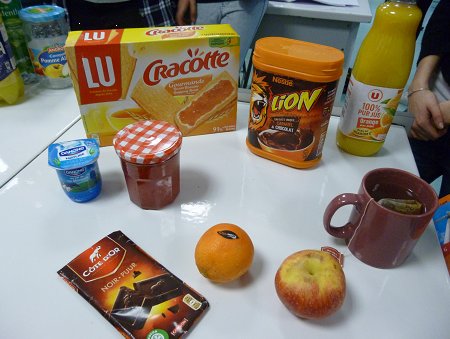 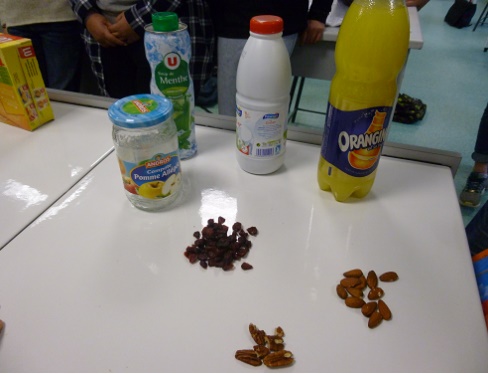 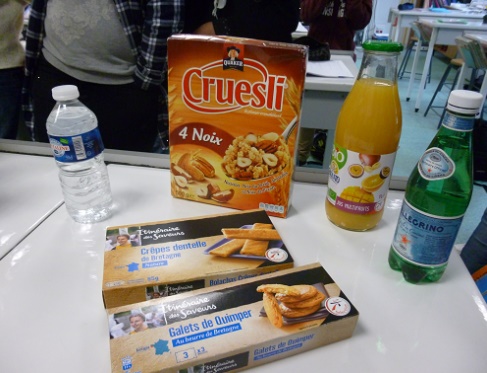 Classer, sous forme d’un TABLEAU, tous les aliments et boissons présents sur la table de goûter selon s’ils sont LIQUIDE / SOLIDE / GAZEUX et si ce sont des MELANGES ou CORPS PURSAnalysons de plus près les boissons de notre table de goûter…      Activité n°2Citer toutes les boissons présentes sur notre table de goûter : ……………………………………………………………………….……………………………………………………………………………………………………………………………………………………………………………………………………………………………………………………………………………………………………Il existe 2 types de mélanges : homogènes et hétérogènes. Essayer en analysant ces 2 mots de comprendre ce qu’ils signifient. En donner, ci-dessous, une définition simple.Mélange homogène : ……………………………………………………………………………………………………………………………………………………………………………………………………………………………………………………………..Mélange hétérogène : …………………………………………………………………………………………………………………………………………………………………………………………………………………………………………………………..Choisir une couleur pour chaque type de mélanges et souligner chaque boisson citée de la bonne couleur.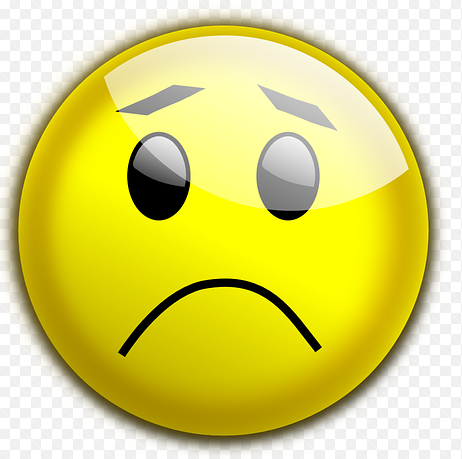 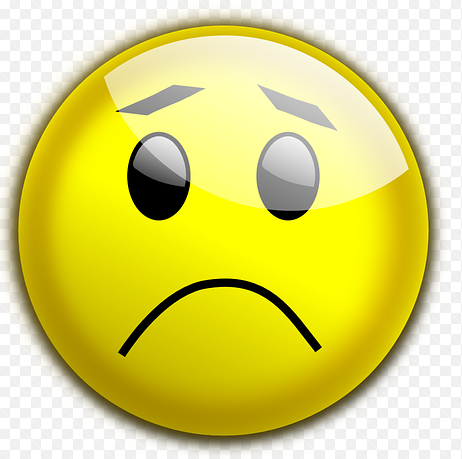        J’aime pas la pulpe …          				               	 Activité n°3Abdel souhaite boire du jus d’orange au goûter, mais … il n’aime pas la pulpe …Le jus d’orange présent sur la table est un mélange de quel type ? Justifier la réponse …………………………………………... …………………………………………………………………………………………………………………………………………………Et celui qu’aime Abdel ? Justifier la réponse …………………………………………………………………………………………...…………………………………………………………………………………………………………………………………………………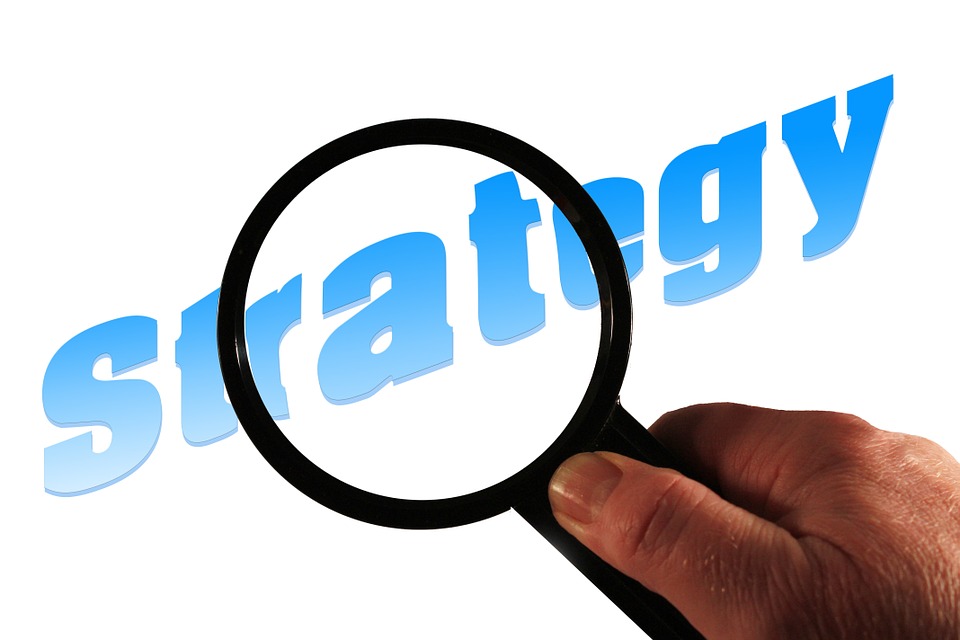 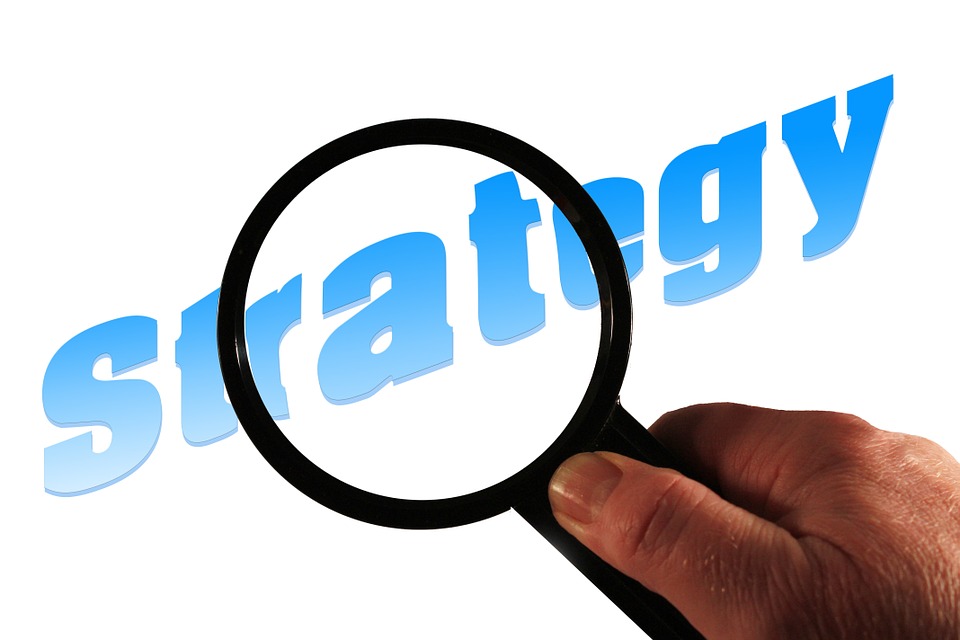 Trouver 2 méthodes expérimentales permettant de préparer un jus d’orange sans pulpe pour Abdel. Vous disposez du matériel habituel présent dans la salle (matériel que vous savez utiliser !!)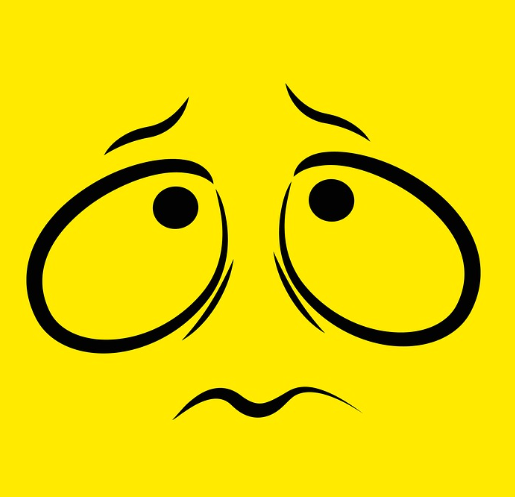 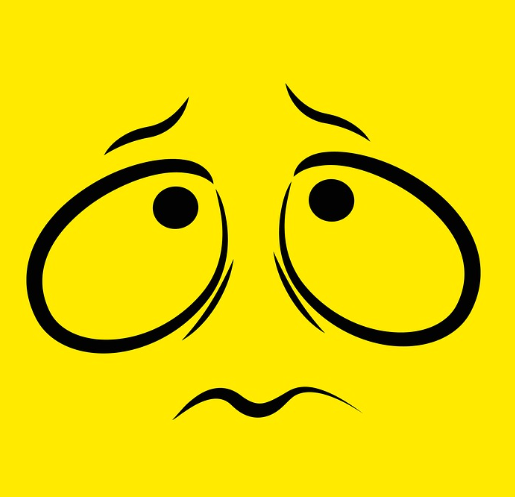           J’ai la gastro …          				                     Activité n°4Un « remède de grand-mère » consiste à boire une boisson « cola » lorsqu’on à la gastro-entérite. Mais quelle précaution prend-on, souvent, avant de la boire dans ce cas ? Pourquoi ? ……………………..…………………………………………………………...…………………………………………………………………………………………………………………………….……………………………………………………………………………………………………………………………………………………….……………………Grâce à l’analyse des documents ci-dessous, quel est le composé chimique présent dans le « cola » qu’il faut enlever avant d’en boire en cas de gastro-entérite ? …………………………………………………………………………… ………………………………… ……………………………………………………………………………………………………..………………………………………………Surligner en jaune fluo sur les divers documents les éléments qui vous ont permis de répondre.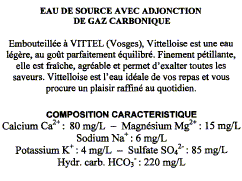 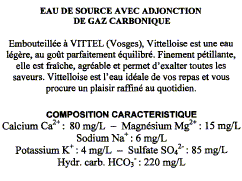 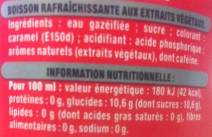 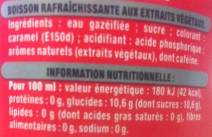 Nous allons extraire puis recueillir, dans un tube à essais, le gaz contenu dans la boisson au « cola » grâce à la technique dite « par déplacement d’eau ». Légender le schéma ci-dessous.En utilisant les documents, trouver un protocole expérimental permettant de vérifier que ce gaz recueilli est bien celui indiqué sur l’étiquette (Surligner en rose fluo sur les divers documents les éléments qui vous ont permis de répondre).Réaliser, alors, cette expérience, puis en faire le schéma, l’observation et la conclusion.ACTIVITE 3 : REPÈRES POUR L’ÉVALUATIONSchématiser la verrerie en chimie                             Fiche outil n°1…..………………         ………….….……         ………..…………         …………..………         ……….….………         ………..….…………..……….…………..          ……………....….……         ……..…..……….……          …….………....………           ……….….…………… Chapitre n°1Un mélange contient plusieurs constituants, un corps pur n’en contient qu’un seul. Les boissons et aliments sont des mélanges solides ou liquides.Il existe 2 types de mélanges : Mélange homogène : On ne distingue à l’œil nu qu’un seul constituantMélange hétérogène : On distingue à l’œil nu plusieurs constituantsOn peut séparer certains constituants d’un mélange hétérogène grâce à 2 techniques :La décantation qui permet de séparer lentement certains constituants.La filtration qui permet de séparer les constituants d’un mélange hétérogèneOn récupère le gaz présent dans les boissons « gazeuses » par déplacement d’eau. Quand on agite ou chauffe la boisson, le gaz s’échappe puis va dans le tube à dégagement. Il prend ensuite la place de l’eau dans le tube à essais.Le gaz présent dans les boissons gazeuses est incolore. Il trouble l’eau de chaux par un précipité blanc. C’est ainsi qu’on le caractérise. Ce gaz est du dioxyde de carboneConnaissances et compétences associées (commentaires)Exemples de situations, d’activités et d’outils pour l’élèveHoraires prévusIdentifier à partir de ressources documentaires les différents constituants d'un mélange.Mettre en œuvre un protocole de séparation de constituants d'un mélange.La matière qui nous entoure (à l'état solide, liquide ou gazeux), résultat d'un mélange de différents constituants.Des activités de séparation de constituants peuvent être conduites : décantation, filtration.L'eau et les solutions aqueuses courantes (eau minérale, eau du robinet, boissons, mélanges issus de dissolution d'espèces solides ou gazeuses dans l'eau...) représentent un champ d'expérimentation très riche. Observer la diversité de la matière, à différentes échelles, dans la nature et dans la vie courante (matière inerte -naturelle ou fabriquée -, matière vivante).4 semaines Activité n°1 : Miam … Un bon petit goûter !Activité n°2 : Analysons de plus près les boissons de notre table de goûter !Activité n°1 : Miam … Un bon petit goûter !Activité n°2 : Analysons de plus près les boissons de notre table de goûter !Activité n°1 : Miam … Un bon petit goûter !Activité n°2 : Analysons de plus près les boissons de notre table de goûter !Niveau6ème Compétences travaillées1F - Pratiquer la langue française à l’écrit (1FE) : Travail sur la racine des mots / vocabulaire 1S - Pratiquer des langages scientifiques : Présenter ses résultats sous forme d’un tableau2 - Organiser son travail personnel (2T) : Utiliser des outils de travail (brouillon, surligner, …)2 - Coopérer et réaliser des projets (2P) : Savoir travailler en groupe en étant constructifAttendus de fin de cycleDécrire la constitution et les états de la matière à l’échelle macroscopiqueConnaissances et capacités Identifier à partir de ressources documentaires les différents constituants d'un mélange.La matière qui nous entoure (à l'état solide, liquide ou gazeux), résultat d'un mélange de différents constituants.Description de l’activité et travail réalisé par les élèvesActivité 1INDIVIDUELLEMENT, chaque élève lit la consigne afin de la comprendre (méthodologie : surligner, …). Puis, sur une feuille de brouillon, il réalise son tableau (utilisation du brouillon)PAR GROUPE DE 4, les élèves échangent pour voir si tous ont compris la consigne de la même manière. Puis, sur une feuille de brouillon commune, ils réalisent leur tableau définitif (souvent les élèves pensent que corps pur = naturel / mélange = le reste)Chaque groupe vient afficher le tableau commun pour faire un bilan du travail effectué Par groupe de 4 les élèves réfléchissent à « comment vérifier leur hypothèse » (lecture des étiquettes) – Bilan : comment faire un tableau et corps pur/mélangeActivité 2Compréhension, grâce aux racines des mots, des notions de mélange homogène et hétérogèneApplication aux boissons étudiéesPré-requisAucunDurée1hMatériel Les boissons et aliments de la table de goûter présentés sur une paillasse dans le fond de la classeFeuilles de brouillonsLiens photosPhotos personnellesActivité n°3 : J’aime pas la pulpe !Activité n°3 : J’aime pas la pulpe !Activité n°3 : J’aime pas la pulpe !Niveau6ème Compétences travaillées1F - Pratiquer la langue française à l’écrit (1FE) : Rédiger un texte clair et bien orthographié1S - Pratiquer des langages scientifiques : Faire des schémas propres, concis et légendés3 - La formation de la personne et du citoyen : Nettoyer, ranger, utiliser correctement et calmement le matériel expérimental4 - Mener une démarche scientifique : Élaborer et suivre un protocole expérimentalAttendus de fin de cycleDécrire la constitution et les états de la matière à l’échelle macroscopiqueConnaissances et capacités Mettre en œuvre un protocole de séparation de constituants d'un mélange (filtration et décantation)Description de l’activité et travail réalisé par les élèvesFICHE OUTIL n°1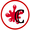 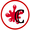 TÂCHE COMPLEXE (évaluée) Réinvestissement des notions de mélange homogène et hétérogène sur les 2 premières questionsPar binômes, les élèves cherchent au brouillon 2 manières de procéder pour séparer la pulpe du jus d’orange.Un joker peut être proposé (Pourquoi secoue-t-on l’Orangina avant d’en boire ?)Ils prennent alors le matériel nécessaire (caisse de chimie avec la verrerie usuelle donnée à chaque groupe : les élèves choisissent le matériel qu’ils souhaitent) et réalisent leurs 2 expériences (pour des raisons de rapidité, les expériences peuvent être réalisées avec de l’eau boueuse par les élèves et jus d’orange au tableau). Le professeur les observe afin de voir s’ils manipulent calmement et correctement.Le professeur fait alors un point « vocabulaire » pour introduire les mots FILTRATION et DÉCANTATION (souvent ils les connaissent du primaire). Puis comment écrit-on un protocole expérimental puis comment fait-on un schémaLes élèves réalisent alors leur compte-rendu (à 2, mais une copie rendue chacun) pour chaque technique :Nom de la techniqueProtocole expérimentalSchémas (un au début et un à la fin)Pré-requisMélanges homogènes et hétérogèneDurée1h + 30 min méthodologie (comment écrire un protocole + comment faire un schéma)Matériel Jus d’orange / eau boueuseVerrerie usuelle de chimie + filtresLiens photosEmoticône : https://pixabay.com/fr/smiley-sur-papier-glac%C3%A9-jaune-150285/Strategy : https://pixabay.com/fr/main-loupe-enqu%C3%AAte-examiner-font-562565/ Activité n°4 : J’ai la gastro !Activité n°4 : J’ai la gastro !Activité n°4 : J’ai la gastro !Niveau6ème Compétences travaillées1S - Pratiquer des langages scientifiques : Faire des schémas propres, concis et légendés2 - Organiser son travail personnel (2T) : Utiliser des outils de travail (surligner, …)2 - Rechercher et traiter l’information (2I) : Trouver les informations utiles dans les documents4 - Mener une démarche scientifique : Élaborer et suivre un protocole expérimentalAttendus de fin de cycleDécrire la constitution et les états de la matière à l’échelle macroscopiqueConnaissances et capacités Identifier à partir de ressources documentaires les différents constituants d'un mélange.La matière qui nous entoure (à l'état solide, liquide ou gazeux), résultat d'un mélange de différents constituants.Mettre en œuvre un protocole de séparation de constituants d'un mélange (séparation du gaz par déplacement d’eau)Description de l’activité et travail réalisé par les élèvesLes élèves lisent la consigne et vont travailler l’analyse de documents pour trouver les informations utiles (travail en vue de la réalisation de tâches complexes)Ils réalisent ensuite la récupération du gaz par déplacement d’eau puis le test du dioxyde de carbone.Pour finir, ils réalisent le schéma du test de reconnaissance, l’observation et la conclusionPré-requisSchématiser en chimieDurée45 minMatériel Boisson gazeuseVerrerie usuelle de chimie Eau de chauxLiens photosEmoticône : https://pixabay.com/fr/smiley-%C3%A9motic%C3%B4ne-dr%C3%B4le-anxieux-822004/ Photo personnelleDomaineTu as réussi à …TBSFIGlobal1FERédiger un texte clair et bien orthographié1SFaire des schémas propres et précis1SIndiquer toutes les légendes3Nettoyer, ranger, utiliser correctement et calmement le matériel expérimental 4Elaborer un protocole expérimental 4Suivre un protocole expérimentalDomaineTu as réussi à …TBSFI1FERédiger un texte clair et bien orthographiéL’élève répond par :Des phrases (Majuscule et point) Construites (sujet, verbe, …)Sans faute (ou peu)Synthétique3/4 critères2/4 critères1 ou 0/4 critères1SFaire des schémas propres et précisLes schémas sont faits à la règle, au crayon à papierLes « flèches » de légendes montrent précisément l’objet légendéLes schémas sont souvent faits à la règle, au crayon à papierLes « flèches » de légendes ne montrent pas précisément l’objet légendéLes schémas sont parfois faits à la règle, au crayon à papier de même que les « flèches » de légendeLes schémas sont faits à main levés, manquent de soin1SIndiquer toutes les légendesAttendus : 10 légendes10 ou 9 indiquées7 ou 8 indiquées4 à 6 indiquées3 ou moins indiquées3Nettoyer, ranger, utiliser correctement et calmement le matériel expérimental Attendus :A manipulé calmement en respectant le matérielA lavé son matérielA rangé son matérielLe groupe a respecté les 3 critères a, b et cLe groupe a respecté 2 critères dont le aLe groupe a respecté le critère aLe groupe a respecté 0 critère4Élaborer un protocole expérimental Attendus Phrases clairesToutes les étapes décritesDéroulement « dans l’ordre »Vocabulaire précis4/4 critères respectés 3/4 2/4 1 ou 0/4 4Suivre ton protocole expérimentalLe groupe s’est organisé pour manipuler et a suivi les étapes prévuesLe groupe ne s’est pas organisé pour manipuler ou a eu besoin d’aide pour suivre le protocoleLe groupe a eu besoin d’aide pour s’organiser et manipulerLe groupe n’a pas du tout réussi à suivre son protocoleConnaissances : Je connais … Où dans le chapitre ?Auto-évaluationLes définitions de mélanges homogènes et hétérogènes, de corps purLes termes de décantation et de filtrationQue l’eau ou certaines boissons peuvent contenir des gaz dissousQue le dioxyde de carbone est identifié grâce à l’eau de chauxCapacités : Je suis capable de ….Capacités : Je suis capable de ….Capacités : Je suis capable de ….Extraire des informations de l’observation d’un mélange, d’une étiquetteRéaliser un montage de décantation ou de filtration à partir d’un schémaFaire un tableauFaire le schéma d’un montage de décantation ou de filtration, faire le schéma du test de reconnaissance du dioxyde de carbone par l’eau de chaux Mettre en œuvre un protocole pour récupérer un gaz par déplacement d’eauRéaliser le test de reconnaissance du dioxyde de carbone par l’eau de chauxComparer des nombres décimaux 